Externally Provided Workforce Guidance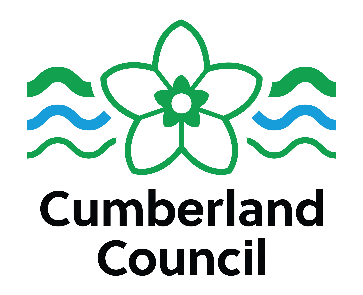 IntroductionThe Council uses third party providers - employment agencies - to engage agency workers, interims, self-employed consultants or contractors (the ‘Externally Provided Workforce’, EPW). This document provides guidance for managers on how to compliantly engage these individuals in line with procurement and employment legislation and the Council’s rules and procedures.The use of EPW’s can be a useful tool to cover short term requirements.  However, the Council is under a legal duty to ensure that it does not put its permanent employees at risk of redundancy and this makes the careful use of external resource even more important.The council has procured a compliant externally provided worker (EPW) contract. The current supplier is Randstad. When and How to use ‘External Workers’The use of EPW can only be considered once other resourcing options have been eliminated - see the HR guide “Resourcing Options for Managers”.  When it is proposed that an EPW be engaged the business case must be a clearly defined reason for this (e.g. requirement for a specific project or scarce skill set, as unavoidable cover for sickness).  The type of EPW to be engaged will depend on the nature of the assignment or the cover required – advice on the most suitable can be obtained from the HR team (see Appendix 1 for definitions).  The proposed duration of the engagement must be for as short a period as possible and must be kept under review.The costs of EPW staff are usually more than those for directly comparable employees.  However, they can provide a pragmatic solution for filling a time-limited, resource/skill gap.  Managers must make themselves aware of the likely costs and these must be set out in the business case – where the costs are not clear, the assumed costs and the period to which they apply must be clear in the business case. Accommodation and home to work travel costs will not be paid. Any travel undertaken in the course of their duties will be paid in accordance with the Council travel and subsistence scheme and rates.In the current period of downsizing and cost reduction all EPW requests must be discussed and challenged at the appropriate DMT. The Director and Assistant Director must then approve all requests. Please note frontline Traded Services (i.e. cooks and teaching assistants and frontline Cumbria Care (i.e. cooks, domestics, support workers)are exempt from this procedure due to the high turnover of individuals covering each engagement. However, hiring managers need to contact the Commissioning Procurement & Contract Management team (CPCM) for advice procurement compliance.Sourcing EPWEPW sourcing must be undertaken in compliance with the Council’s procurement processes.  The Council currently has a contract with Randstad who are the primary provider of EPW and they must be utilised for all EPW other than in the circumstances set out below : -for interims* (grade 19 and above or specialist professional role) Professional Procurement Frameworks will be used i.e. NEPRO.  These organisations provide specialist senior managers posts.  Further advice should be sought from the CPCM team on the procurement process. interim* Corporate Directors and Assistant Directors will be undertaken with the support of the HR team making use of any national Framework Agreements where applicable.	self-employed consultants* may be used either where this represents better value for money or where the requirement cannot be met from the above.  However, CPCM and The HR team must be consulted at the planning stage.* Definitions are at Appendix 1.ProcessThe Process Map for engagement of EPW is set out at Appendix 2.Business Case ApprovalThe first stage of any engagement is the approval of the Business Case by the relevant DMT and the Director.  There are five reasons why an EPW may be engaged. You will be asked to detail the reason on the business case. Engaging the EPWOnce the Business Case has been fully signed off the following is the process to be followed : -All gradesIt is now the “hirer” i.e. the Council’s responsibility to assess whether the IR35 Intermediaries Tax legislation applies to each and every engagement. Failure to comply can result in large fines from HMRC. The outcome of this assessment then affects how the EPW’s tax and National Insurance contributions are collected and sent to HMRC. Further guidance can be found at:-Human Resources - Recruitment, appointment and induction | Cumberland Council
https://legacy.cumberland.gov.uk/hr/recruitment_selection_induction/default.aspManagers should undertake the assessment using the HMRC tool.Check employment status for tax - GOV.UK (www.gov.uk)https://www.gov.uk/guidance/check-employment-status-for-taxWhatever, the outcome of the assessment, the agency and the engaged individual must be informed about the IR status of the engagement by completing and issuing the Status determination statement (Appendix 5).  Please note that individuals have the right to appeal the IR35 assessment decision. If they wish to do this then they should write to the Senior Manager, HR/OD.If the IR 35 legislation does apply then:- If engaged through an agency, then the agency collects the tax and NI If self-employed through their own personal service Ltd company then they send their invoice into payroll and the Council collects and sends the tax and NI contributions and send them direct to HMRC. The rest of the invoice is then paid through accounts payable as before. We will need official notification from tax office about their tax code and their NI number.  	If the legislation does not apply then:-It is the responsibility of the individual to pay their own tax and NI contributionsGrades 1-18 	The engaging manager contacts the providers on:- Please complete the “Requirements of the role” part of the business case including the IR35 intermediaries’ tax assessment and the Status determination statement. As well as completing all the checks details in appendix 4, they will also undertake the Voluntary Redundancy and Compulsory Redundancy (VR/CR) screening ensuring that no former employees of the council who left on VR or CR within specified times are engaged. Randstad or the selected agency will provide the hiring manager with CV’s of applicants who meet their criteria. Once the hiring manager has selected the preferred applicant they will need to advise the agency. The agency will then liaise with the individual regarding start dates etc. Please note a Randstad worker will not be released until a purchase order number is confirmed via the HR Admin team.The individual’s NI number will also be required as it will be used as a unique identifier for iTrent and E-Procurement.Where Randstad is the provider they will advise the hiring manager which e-procurement item code to choose from the catalogue (e.g. W500A for Westmorland and Furness and C500A for Cumberland)). Where a procurement process is not being followed and engagements made “off contract” the Council is vulnerable to challenge and/or fines (can be £20,000 plus) and also increased costs.  Interims (grade 19 or specific specialist roles) Contact: The Procurement & Contract Management Team for further advice. The agencies will require the information as detailed above. CPCM site is here: 
Corporate Commissioning, Procurement and Contract Management : Cumbria County Council (intouch.ccc)Hiring managers will need to ensure the agency checks that an individual has not left the Council under Voluntary Redundancy or Compulsory Redundancy. See appendix 4 for managers responsibilities when they are not using the Council’s EPW provider.Interim Directors and Assistant DirectorsThe HR team will provide support and advice to this process.  The hiring manager must complete an Externally Provided Worker ticket on the HR Admin team portal. Click on the link below.  The nominal code for all third party providers will be 17610, this will be required for budget purposes on E-procurement. To input the information onto the HR Admin team Portal pleaseClick on the link below: -Service Catalog - People Management Portal (service-now.com)Attach the IR35 assessment and the completed Status Determination Statement (appendix 5). Please note that individuals have the right to appeal the IR35 assessment decision. If they wish to do this then they should write to the Senior Manager, HR/ODThe HR Admin team will then raise a purchase order on E-Procurement. If the requisition for the work undertaken is less than £100,000 an order will be sent direct to the agency.  If the requisition is over £100,000 it will be passed to the engaging manager for authorisation before being sent to the agency.On the rare occasion where engagement is on a self-employed basis a contract for services will be issued by the HR Admin team. The nominal code for self-employed consultants is 32826. Managers will also need to check that the self-employed person has the correct insurances – see Appendix 3.During the engagementManagers must:- induct the EPW into the workplace using the induction toolkit in the same way as an employeeensure the EPW completes the Information Security training (ideally this should be completed in advance of the person starting but must be done in the first week)ensure the EPW is made aware of key council policies and procedures and arrangements to notify managers when on holidays or off sick. Timesheets should not be authorised for payment when off sick or on holiday (the agency pays this).manage the day to day work of the EPW. Monitor performance and inform the provider of any issues.Check and authorise the EPW’s timesheets and send to the agency (Randstad Electronic Portal) –. Please ensure that during periods of absence, authorisation is delegated to the next appropriate manager.E-proc will match invoices against a valid purchase order. For Ranstad all invoices are auto-receipted and any anomalies will be highlighted to the manager for clarification / approval. Invoices for ‘off contract’ suppliers will be sent to hiring managers to authorise.Agency Worker Regulations (AWR2010) provide statutory protection for agency workers which are similar in some respects to those applying to an employee. Randstad will monitor these elements and ensure appropriate application. For other engagements the manager is responsible for ensuring these provisions are applied.  The key elements applicable to the Council are: -From day 1- they are entitled to see and apply for internally advertised roles.After 12 weeks with the Council they are entitled to : -Annual leave (this should be included in the hourly rate) Paid time off for ante-natal appointments car allowance (if applicable) sessional allowances (if applicable)A breach of these Regulations could lead to a fine of £5,000.Timesheets and Invoices The manager must authorise the workers timesheet and/or mileage on a weekly basis. Mileage must be in accordance with the council mileage policy including the deduction of home to work mileage.For Randstad this will be done electronically through their portal.For other providers the manager must send the timesheet to the provider. Randstad invoice the Council weekly. If this matches a valid Purchase order the invoice will be paid and show in Budget Manager. Termination of the engagementDuring the engagement the manager should regularly review the need for the engagement.  If circumstances change and the need for the engagement ceases prior to its official end, the manager should follow the termination process below. If an extension is required then the manager should obtain approval through the business case process. For any performance issues, please approach them informally in the first instance. Should the performance matters not improve or resolve, then further more formal action may need to be taken. This could include ending the assignment without notice. For instances of gross misconduct formal action may need to be taken. This could include ending the assignment immediately. They will then need to update iTrent by notifying the HR Admin team through the portal attaching a new authorised business case.Click on the link below if the engagement is to be extended or if there are any changes to the engagement:-Service Catalog - People Management Portal (service-now.com)If the engagement is to end then the manager must :- complete an external workers termination form on the HR Admin team Portal by clicking on the link below:-Service Catalog - People Management Portal (service-now.com)inform the agency.The HR Admin team will then make the necessary changes to iTrent and close the purchase order once the last invoice has been received. Note : Where an agency worker is filling a role that can be undertaken by a Council employee whose role is at risk, the contract with the EPW worker must be terminated to allow the employee to take up the role.Appendix 1 - Externally Provided Workforce (Agency Workers / Interims, Consultants) - Definitions The following definitions are provided in order to assist in the engaging of individuals on an Agency / Interim or self-employed basis.Appendix 2 – Process MapPlease see above.Appendix 3 – Liability InsuranceLIABILITY INSURANCE APPLICABLE TO CONTRACTORS SUPPLYING SERVICES/WORKS TO CUMBERLAND COUNCILTYPES OF LIABILITY INSURANCEWhen individuals, partnerships, companies and other organisations are being appointed to undertake work on behalf of Cumberland Council then it is important to ensure that the contractor / service provider in question has its own liability insurance in force at the right level.A contractor / service provider with liability insurance in force gives the Council an avenue to claim compensation from their insurer if they were negligent in some way (usually where someone is accidentally injured or property has been damaged). Liability insurance takes many forms. The main types are:Public Liability InsuranceEmployer’s Liability InsuranceProducts Liability InsuranceProfessional Negligence (also known as Professional Indemnity Insurance)Motor Liability Insurance (arising from use of vehicles on the public road) For more information about the first four forms of insurance, please see Appendix A – Common Types of Liability InsuranceThe nature of the work/service to be undertaken will determine which types of liability insurance are required.INDEMNITY LIMITSUnder each of the above types of liability insurance cover is usually restricted by a limit (often referred to as the limit of liability or limit of indemnity). This limit of liability/indemnity is the maximum amount that the insurance will cover. This limit can be expressed either as the limit per event or the limit in aggregate, depending on the terms of the cover.E.g.1: Employer’s Liability insurance with limit of indemnity of £10 million per event will pay up to this amount per claim regardless of how many claims occur in the period of insurance.E.g.2: Products Liability insurance with an aggregate limit of indemnity of £5 million limit will pay no more than this amount for a claim or series of claims during the period of insurance.The following indemnity limits are recommended minimums that should be requested however higher limits should be considered depending upon the nature of the work, regardless of the contract price. LOW VALUE ADMINISTRATIVE CONTRACTS LESS THAN £100,000 IN VALUEIf the contract is of a low value and is entirely of an administrative nature lower limits could be accepted as follows:Public Liability Insurance:	£2 million per event with no aggregate limitEmployer’s Liability Insurance:	£5 million per event.NON ADMINISTRATIVE CONTRACTS OR CONTRACTS OVER £ 100,000 IN VALUEThe generally recommended minimum indemnity limits are as follows:Public Liability Insurance:	£5 million per event - no aggregate limit.Employer’s Liability Insurance:	£10 million per event. Products Liability Insurance*:		£5 million per event and in aggregate.*if appropriate to the nature of the contractCONTRACTS INVOLVING WORK OF A HAZARDOUS NATUREIf work of a hazardous nature is being undertaken then higher limits for Public Liability insurance should be considered, regardless of the contract value, as follows: Public Liability Insurance: 	£10 million per event - no aggregate limit.Examples of hazardous work include where hot work is involved, electrical or mechanical work, pile driving, removing or weakening of support, ground reclamation, underground services or demolition, work on bridges etc.Eg: A contractor with Public Liability insurance with a limit of indemnity of £2 million accidentally sets fire to a building using a blow torch where the building is worth £5 million clearly isn’t in the Council’s interest!MOTOR VEHICLES INDEMNITY LIMITSWhere a company is using motor vehicles to carry out the service the following limits should be requested:Bodily injury to third parties:	UnlimitedThird party property damage:	£5 million. PROFESSIONAL INDEMNITY INSURANCE WHERE APPROPRIATE AND SETTING INDEMNITY LIMITSAs stated in Appendix 1, Professional Indemnity insurance would only be required if the company was providing professional advice, design or specification as part of its services to Cumberland Council where errors or omission could lead to losses to the Cumberland Council.In setting a limit of indemnity managers should undertake a basic risk assessment in each case, asking what could go wrong should the company fail to meet their professional obligations and then build an insurance requirement around the potential outcome.  Whilst doing this it should be kept in mind that the Council is relying on the professional competence of the company to deliver agreed services:
if they fail to deliver, either completely or in part, the Council would incur financial loss in making alternative arrangements and/or re-letting the contract. PI cover therefore, provides a degree of comfort against 'mismanagement' by the service provider.
there are also specific operational risks where negligent acts, errors or omissions on the service provider's part could give rise to civil liability claims which do not involve third party bodily injury or property damage e.g. failure to identify, incorrect or inadequate assessments, providing erroneous advice etc.The limit of indemnity under Professional Indemnity insurance is usually expressed as an aggregate limit in each period of insurance.DURATION OF PROFESSIONAL INDEMNITY INSURANCEDue to the way claims are met under the insurance. The Professional Indemnity insurance should be maintained for a set period after the completion of the contract and this condition needs to be built into the contract.Construction ServicesFor contracts associated construction (e.g. architect, building surveyors, etc) the contract should stipulate that the insurance cover should be renewed for 12 years after completion of the service.Non-construction ServicesFor non-construction services the contract should stipulate that the insurance cover should be renewed for 6 years after completion of the service.OTHER FACTORS TO CONSIDERIndemnity limits should be based on the potential risk and not the value of the contract. A relatively small contract could potentially result in a large loss.An indemnity needs to be provided to the Council either specifically or via a general Indemnity to Principals’ clause in the policy document.Some contractors insurance may have large deductible (excess) and consideration has to be given to how claims under the deductible will be funded. Is the contractor able to afford to finance claims below the deductible?Care needs to be taken to ensure that contractor’s insurance policy applies to the full range of services being delivered to the Council and that there no exclusion clauses or other policy conditions or restrictions which could render cover inoperative.Please refer to the Council’s Insurance officer in the event of doubt. Martin HarrisonPrincipal Finance Officer – InsuranceDecember 2011APPENDIX A - COMMON TYPES OF LIABILITY INSURANCEEmployers Liability (EL) InsuranceThis type of insurance indemnifies a company against compensation claims from its own employees who are injured during the course of their employment with the company.E.g. An employee injures their back whilst lifting heavy items at work.This insurance is compulsory by law, under the Employers Liability Compulsory Insurance Act, to any business which employs staff however there are a few exemptions.Public Liability (PL) InsuranceThis type of insurance indemnifies the policyholder against compensation claims from members of the public (or other third parties) who are accidentally injured or whose property is accidentally damaged from their activities E.g.1 - A visitor slips and injures themselves on a wet floor which was in the process of being cleaned by contractors.E.g.2. - A painter/decorator contractor accidentally sets fire to a client’s premises whilst using a blow torch.Products Liability InsuranceThis type of insurance indemnifies the policyholder against compensation claims from anyone who is injured from a product that they have manufactured, distributed, supplied or sold.E.g. A retailer sells a defective ladder that someone uses and is injured as a result of the defect. This type of insurance is sometimes included within Public Liability insurance.Professional Negligence Insurance (also know as Professional Indemnity Insurance)This form of insurance indemnifies the policyholder against compensation claims from third parties (individuals, companies, etc.) who have incurred some form of financial loss as a result of acting upon an error or omission in advice, design or specification that they have provided.E.g. An error in plans drawn up by an architect which lead to a defect in a building that costs additional expenditure in order to rectify.All contractors will say they provide a professional service, however, not all will be expected to have Professional Negligence Insurance. Generally, only entities that provide advice, design or specification for a fee such as Architects, Surveyors, Consultants, etc. would require this type of insurance.Appendix 4 - Manager’s checklist if not using an approved providerThe Council currently has a contract with Randstad to provide EPW’s. By going through Randstad the Council’s get:Competitive rates No introductory fees (some can be as much as 30% of the starting salary)Managers will send Randstad details of the post they are trying to fill and a brief description of the skills they are looking for. Under the contract regulations Randstad must be given a minimum of 48 hours to send through appropriate candidates. If candidates are not suitable managers will have to give reasons why they are not suitable to Randstad so they can feedback to candidates.If managers are approached directly by individuals looking for work they should be told that they should sign up with Randstad. They can then be included in the next appropriate candidate pool. As Ranstad are the contracted supplier, all hiring managers MUST go through Randstad first. If Randstad are unable to supply CVs, you need to contact Nicola Bell in CPCM before approaching ‘off contract’ suppliers.If a manager then decides to approach non-contract organisations it is the managers responsibility to:-Follow the correct procurement processes. Contact procurement if necessary.Negotiate prices – in line with EPW contract amounts. The amount paid to the agency should not be more than permanent post holder’s salary plus 30%. Accommodation and home to Cumbria travel will not be paid. Normal business mileage will be paid at the COUNCIL rates. Negotiate so that finders fees are not payable if a permanent contract is offered to the individual. Send the contract with the agency to legal services so that it can be checked.Ensure individuals details have been checked as per the lists below.Ensure individuals have read and signed the code of conduct. Ensure the appropriate induction and training has been carried out.Raise a ticket using the HR Admin team portal to provide details for iTrent and e-proc. Ensure that a purchase order has been raised for the engagement. To be completed by the Manager:-Appendix 5 - IR35 Status determination statementDate:		2021		Our reference:  Dear [ ]Status determination for IR35 purposesFor the purposes of [your ongoing role as [details of individual's role] / the project you are working on for us from [date] until [date] ], we made the following determination of your status on [date].We have assessed that, for tax purposes, your engagement with us falls "outside IR35". In other words, we have decided that you are an independent, self-employed contractor and we will pay your fees in full, without deducting tax and national insurance contributions (NICs) from payments made to you.[ORWe have assessed that, for tax purposes, your engagement with us falls "inside IR35". In other words, we have decided that you would have employee status if engaged directly by us, meaning that we are responsible for deducting tax and national insurance contributions (NICs) from payments we make to you and paying these deductions to HM Revenue & Customs (HMRC).]Reasons for this status determinationWe reached this determination using HM Revenue & Customs' (HMRC's) online CEST tool at www.gov.uk/guidance/check-employment-status-for-tax. A copy of the report that we generated via the CEST tool is attached for your records. HMRC has said that it "will stand by this result as long as it reflects the actual or expected working practices".If you disagree with this status determinationYou can appeal against our status determination at any time, as long as we receive the representations for your appeal before the final payment is made in relation to your engagement. Your written appeal should set out clearly the reasons why you disagree with our determination, which could include why you believe that:our original conclusion is incorrect for the whole period of your engagement; orthe contractual terms and/or working practices have changed over time.If you wish to appeal, please do so in writing to Senior Manager, HR/OD at the above address.We will consider your appeal and contact you if we have any queries, or need clarification, about your representations. We will respond within 45 days of receipt of your appeal.Queries or concernsIf you have any queries or concerns, please do not hesitate to contact Kate Yardley, Senior Advisor – Pay and Reward, HR/OD at the above address.Yours sincerelyManagerCumberland Council CPCM Teamprocurement.mailbox@cumbria.gov.uk Description on the business case and HR Admin team portalDetail1Difficult to recruitRoles which are essential to the delivery of council services, where repeated attempts to recruit internally and externally have been unsuccessful2Short term covering internal skills / capacity challenges Roles where specifics skills are required for a short period of time, which are not available internally3Must remain independent to the councilRoles which are hosted on behalf of another organisation or by their nature must be independent of the council.4To be reviewed as part of Service ReviewRoles which are filled temporarily by externally provided workers and will be reviewed as part of a planned service review5Invest-to-Save/EarnRoles engaged on projects with the specific aim of delivering cost savings (or income generation) which exceeds the cost of the externally provided workersRolesProvider TelephoneAll RolesRandstad0191 211 1382Version ControlChanges MadeAuthorV1 June 2023 Updated with new procurement information and team names updated and rebranded for new authoritiesGHDescription Use whenTimeframeProvider3rd Party Engagement“A worker supplied by a 3rd party temporary work agency where existing in-house resources are not available”This will include Agency Workers and Interims (including IT “Contractors”) where sourced and engaged through 3rd Party Provider with payment being paid to that provider (not the individual). Individuals will have no employment status with the council (but may have employment status with agency). They will be protected by Agency Worker Regulations 2010 (pay parity etc).An Interim worker is generally engaged where senior managerial expertise (usually Grade 19 or above) or specialist professional / technical (eg IT, Systems implementation) experience is required;on a short to medium term basis, and which cannot be resourced in-house.  They are normally used to deliver a strategic piece of work eg major change programme, or to cover a senior / specialist role pending recruitment / restructure.Likely to be at least 3 months and usually full time.Must be reviewed on a regular basis. Randstad (Council Managed Service Provider)Nominal code 176103rd Party Engagement“A worker supplied by a 3rd party temporary work agency where existing in-house resources are not available”This will include Agency Workers and Interims (including IT “Contractors”) where sourced and engaged through 3rd Party Provider with payment being paid to that provider (not the individual). Individuals will have no employment status with the council (but may have employment status with agency). They will be protected by Agency Worker Regulations 2010 (pay parity etc).In general terms, an Agency Worker may be engaged where there is a temporary or ad hoc need for staff at a less senior level (Grades 1-18) for short-term, clearly defined work for a limited period, eg to cover unexpected short term absence, seasonal variations or a temporary influx of work (eg a preplanned event) or while determining the level of long-term / permanent needShort-term. Must be reviewed on a regular basis. Randstad (Council Managed Service Provider)Nominal code 17610Self Employed Consultant“A provider of professional specialist knowledge, skill or service, invoicing us directly for services”They will have experience of technical methodologies and will normally advise rather than deliver.  They will be unlikely to be in a line management role.They will work on their own account, providing their own insurance and services (see Appendix 4).Will be outcome based with a clear timeframe.Highly specific expertise is not available in-house or where an external analysis, objective advice and / or professional assistance is required.It is a discrete project with a measureable or defined outcomeDay to day presence is not requiredWhere new ideas or the latest thinking is neededA critical project needs to be fast trackedProject is defined by key outputs.Must be reviewed on a regular basis. Contract for services.Self-employed (HMRC rules)Nominal code 32826Worker NameJob RoleWorker ChecksChecked by Manager Detail ProvidedCV Copy of Registration Form (signed & dated by Candidate)Has the candidate previously worked for the council?Did they take VR/CR? If the did then please check that they can be engaged with the Senior Manager – HR/ODHas the candidate declared any criminal convictionsNational Insurance NumberProof of National Insurance Number – NI card or official document showing numberProof of Eligibility to Work in the Visa Type (if applicable)Visa Expiry Date (if applicable)Proof of IdentityProof of AddressCopy of (verified) Qualification (if applicable)Copy of Professional registration (if applicable)Personal/ Business interests. Individual to read and sign the code of conduct. See belowInsurances documentation checked ReferencesEnclosed2 per candidate For Care / Nursing Roles – Proof of 5 years referencesEnhanced DBS Check – for Care / Teaching postsDetailsDetailsDetailsDBS Level Required:-Please check the post requirements on iTrent.Please tick one box onlyAdultsChildren’sBothStandardEnhancedEnhanced with barred list check‘Employer’ (Name of agency requesting the check)Disclosure NumberDate of IssueDoes the DBS provide any disclosures?Nursing PinEnclosed / DetailsNMC Pin NumberN/AProof of NMC Online Check *Yes / NoExpiry DateN/AIR35 – Intermediaries Tax AssessmentEnclosed / DetailsAll engagements must be individually assessed for the IR status. Please access the HMRC website and answer the questions. Check employment status for tax - GOV.UK (www.gov.uk)https://www.gov.uk/guidance/check-employment-status-for-taxPlease retain a copy of the results and attach it to the HR Admin team portal ticket.Complete a copy of the Status Determination Statement (appendix7) and attach it to the HR Admin team portal ticket.All engagements must be individually assessed for the IR status. Please access the HMRC website and answer the questions. Check employment status for tax - GOV.UK (www.gov.uk)https://www.gov.uk/guidance/check-employment-status-for-taxPlease retain a copy of the results and attach it to the HR Admin team portal ticket.Complete a copy of the Status Determination Statement (appendix7) and attach it to the HR Admin team portal ticket.Date of assessmentIR35 status assessment resultIR35 applies /   IR35 does not apply *Training records Training CompleteExpiry dateInductionICT security trainingManual HandlingFirst AidMedicationInfection ControlFood HygieneNutritionSafeguardingRecord Keeping & ConfidentialityHealth & SafetyFire AwarenessPersonal or business interests – Code of ConductPersonal or business interests – Code of ConductPersonal or business interests – Code of ConductPersonal or business interests – Code of ConductTo be read and signed by all EPW’sThe Council has a code of conduct which all EPW’s must comply with whilst engaged by the Council:- You must not use any confidential information obtained in the course of your work for personal gain or benefit; nor should you pass it on to others who might use it in such a way.All relationships of a business or personal nature with external contractors, potential contractors or suppliers must be declared to the appropriate manager.  Orders and contracts must be awarded on merit, by fair competition and in accordance with the Contracts Procedure Rules, and no special favour should be shown to businesses run by, for example, friends, partners or relatives. You should not allow duties you undertake as an EPW and private interests to conflict.  EPW’s should not take up any outside employment or appointment which conflicts with the Council’s interests whilst engaged by the Council. To be read and signed by all EPW’sThe Council has a code of conduct which all EPW’s must comply with whilst engaged by the Council:- You must not use any confidential information obtained in the course of your work for personal gain or benefit; nor should you pass it on to others who might use it in such a way.All relationships of a business or personal nature with external contractors, potential contractors or suppliers must be declared to the appropriate manager.  Orders and contracts must be awarded on merit, by fair competition and in accordance with the Contracts Procedure Rules, and no special favour should be shown to businesses run by, for example, friends, partners or relatives. You should not allow duties you undertake as an EPW and private interests to conflict.  EPW’s should not take up any outside employment or appointment which conflicts with the Council’s interests whilst engaged by the Council. To be read and signed by all EPW’sThe Council has a code of conduct which all EPW’s must comply with whilst engaged by the Council:- You must not use any confidential information obtained in the course of your work for personal gain or benefit; nor should you pass it on to others who might use it in such a way.All relationships of a business or personal nature with external contractors, potential contractors or suppliers must be declared to the appropriate manager.  Orders and contracts must be awarded on merit, by fair competition and in accordance with the Contracts Procedure Rules, and no special favour should be shown to businesses run by, for example, friends, partners or relatives. You should not allow duties you undertake as an EPW and private interests to conflict.  EPW’s should not take up any outside employment or appointment which conflicts with the Council’s interests whilst engaged by the Council. To be read and signed by all EPW’sThe Council has a code of conduct which all EPW’s must comply with whilst engaged by the Council:- You must not use any confidential information obtained in the course of your work for personal gain or benefit; nor should you pass it on to others who might use it in such a way.All relationships of a business or personal nature with external contractors, potential contractors or suppliers must be declared to the appropriate manager.  Orders and contracts must be awarded on merit, by fair competition and in accordance with the Contracts Procedure Rules, and no special favour should be shown to businesses run by, for example, friends, partners or relatives. You should not allow duties you undertake as an EPW and private interests to conflict.  EPW’s should not take up any outside employment or appointment which conflicts with the Council’s interests whilst engaged by the Council. I confirm that I will comply with the council’s code of conduct for EPW’sI confirm that I will comply with the council’s code of conduct for EPW’sI confirm that I will comply with the council’s code of conduct for EPW’sI confirm that I will comply with the council’s code of conduct for EPW’sSignedDate